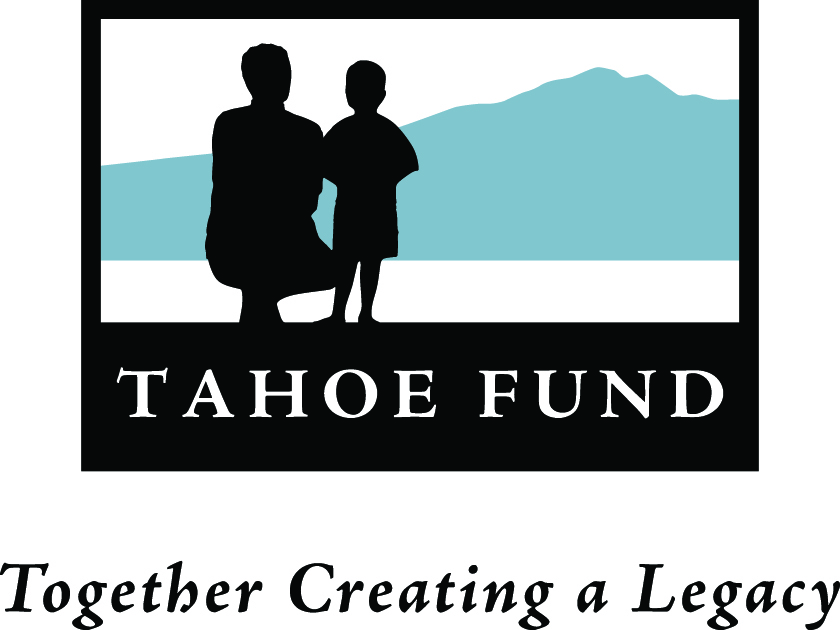 M e m o r a n d u mTO:  		Board of Directors FROM:	Cindy GustafsonDATE:		November 9, 2011RE:		Granting of Authority to the Executive Committee  As we developed the Board of the Tahoe Fund, we intentionally sought Board Members that represented a broad-base of interests, expertise, passion for Tahoe, and geographical diversity.  This effort has resulted in the strongest Board in the region.  With this incredible success we have also found that due to their high demand and busy schedules, finding times to meet as a full Board is a challenge.  In order to fulfill our mission and provide for efficient, effective operations of the organization, we suggest that the Board grant authority to the Executive Committee to act on its behalf during the next 90 days on the following matters:Entering into or renegotiating contracts with consultants and staff within the scope of the current budget.Entering into contracts, leases, or purchases for equipment or materials not to exceed $15,000 in cost to the Fund. 